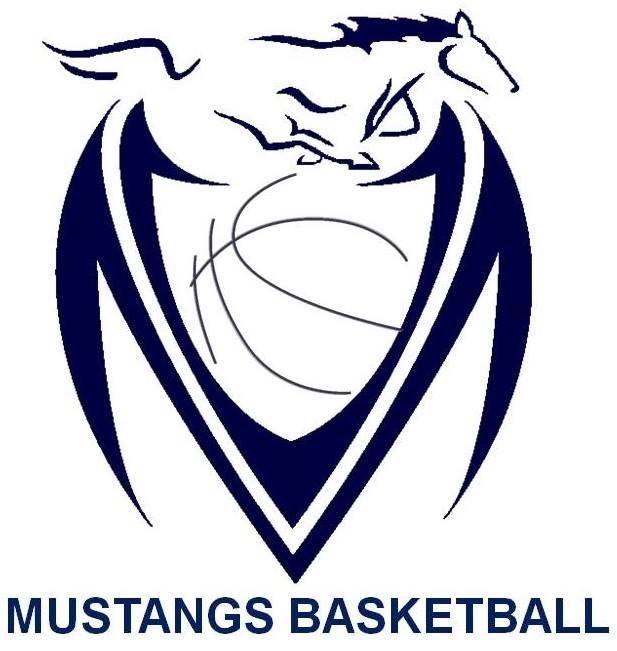 Massey Mustangs 2016-17 Senior Boys SCHEDULEDateTimeOpponentLocationType of GameNov. 25thTBATBASt. Clair College2016 Freeds TournamentNov. 26thTBATBASt. Clair College2016 Freeds TournamentDec. 2ndTBATBAChathamSports Hall of Fame TournamentDec. 3rdTBATBAChathamSports Hall of Fame TournamentDec. 6th5:45pm BrennanBrennanExhibitionDec. 8th5:45pm St. JosephMasseyWECSSAADec. 9thTBATBAL’Essor2016  9th Annual Robbie Jones Memorial Tournament (L’Essor)Dec. 10thTBATBAL’Essor2016  9th Annual Robbie Jones Memorial Tournament (L’Essor)Dec. 13th5:45pmAssumptionMasseyWECSSAADec. 15th5:45pmSt. AnnesMasseyWECSSAADec. 20th5:45pmLajeunesseLajeunesseWECSSAAJan. 10th5:45pmSandwichSandwichWECSSAAJan. 12th5:45pmRiversideMasseyWECSSAAJan. 13thTBATBAMassey2017 Senior Mustangs Classic Tournament Jan. 14thTBATBAMassey2017 Senior Mustangs Classic Tournament Jan. 17th7:00pmKennedyKennedyWECSSAAJan. 23rd5:45pmCatholic CentralCatholic CentralWECSSAAFeb. 2nd7:00pmHermanMasseyWECSSAAFeb. 3rdTBATBARiverside2017 Riverside Rebels Classic TournamentFeb. 4thTBATBARiverside2017 Riverside Rebels Classic TournamentFeb 7th7:00pmHoly NamesHoly NamesWECSSAATBATBATBATBAWECSSAA Quarter FinalsTBATBATBATBAWECSSAA Semi FinalsTBATBATBAU of W St. Denis CenterWECSSAA ChampionshipsFeb. 22ndTBATBALambton Kent/SarniaSWOSSAA ChampionshipsMar. 6thTBATBANorth BayAAA OFSAA 2017Mar. 7thTBATBANorth BayAAA OFSAA 2017Mar. 8thTBATBANorth BayAAA OFSAA 2017